Рисование «Труд людей весной»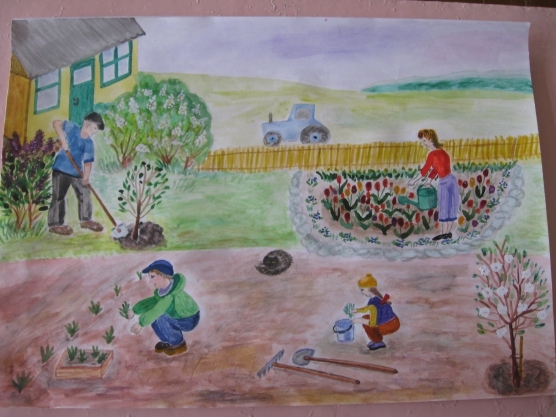 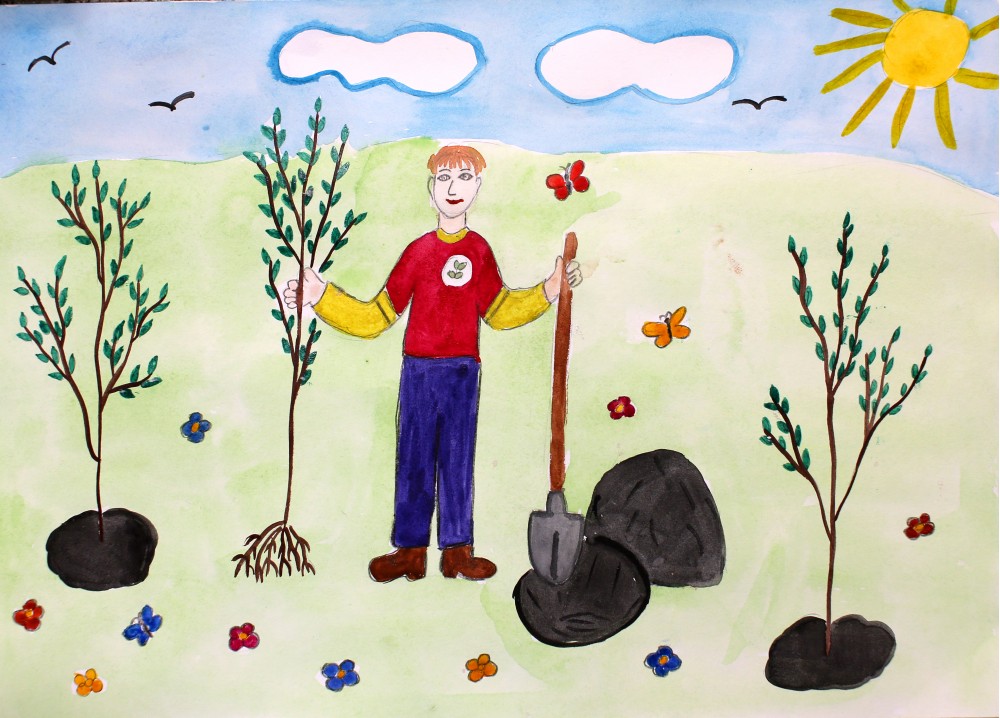 